.Starts after 24 counts with bassSequenz: Tags after 1st and 3rd round[1-8] 2 Whisks, ½ Turn by Circular-Voltas right (2*Wischer, ½ Maibaum)[9-16] 2 Whisks, ½ Turn by Circular-Voltas left (2*Wischer, ½ Maibaum)[17-24] Batucadas, Travelling Voltas right, ¼ turn left (4*TouchSteps zurück, fortl. Kreuzschritte rechts)[25-32] Travelling Voltas left, Batucadas (fortl. Kreuzschritte links, 4*TouchSteps zurück)[Tag][32-36] 2 Whisks (2*Wischer)Tags after 1st and after 3rd round.Beautiful Madness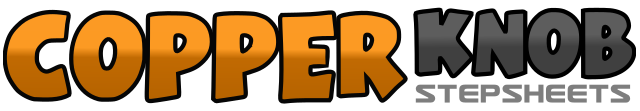 .......Count:32Wall:4Level:Samba.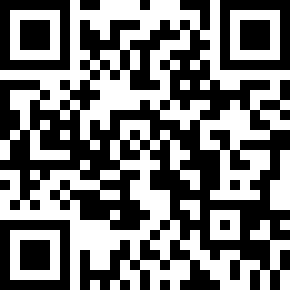 Choreographer:Peter Stang (DE) - January 2021Peter Stang (DE) - January 2021Peter Stang (DE) - January 2021Peter Stang (DE) - January 2021Peter Stang (DE) - January 2021.Music:Beautiful Madness - Michael Patrick KellyBeautiful Madness - Michael Patrick KellyBeautiful Madness - Michael Patrick KellyBeautiful Madness - Michael Patrick KellyBeautiful Madness - Michael Patrick Kelly........1a2Step R to right side, cross L behind R, recover onto R3a4Step L to left side, cross R behind L, recover onto L5a6aTurn 1/8 right step R forward, step L next to R, turn 1/8 right step R forward, Step L next to R7a8Turn 1/8 right step R forward, step L next to R, turn 1/8 right step R forward (face 6:00)1a2Step L to left side, cross R behind L, recover onto L3a4Step R to right side, cross L behind R, recover onto R5a6aTurn 1/8 left step L forward, step R next to L, turn 1/8 left step L forward, Step R next to L7a8Turn 1/8 left step L forward, step R next to L, turn 1/8 left step L forward (face 0:00)1a2aTouch R-toe side, Step R back, Touch L-toe forward, Step L back3a4Touch R-toe forward, Step R back, Touch L-toe forward5a6aCross L over R, Step R to right, Cross L over R, Step R to right7a8aCross L over R, Step R to right, Cross L over R, Hitch up right knee; turning ¼ to left1a2aCross R over L, Step L to left, Cross R over L, Step L to left3a4Cross R over L, Step L to left, Cross R over L5a6aTouch L-toe side, Step L back, Touch R-toe forward, Step R back7a8Touch L-toe forward, Step L back, Touch R-toe forward1a2Step R to right side, cross L behind R, recover onto R3a4Step L to left side, cross R behind L, recover onto L